InfoBulletin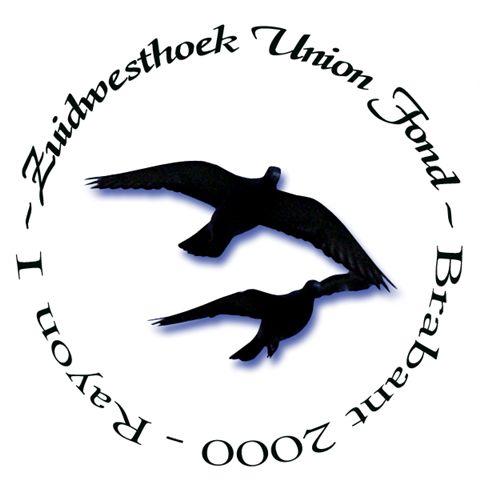 2023                                                               Kruisland Maart 2023Dit infobulletin wordt samengesteld om de liefhebbers van de ZUF te informeren over een aantal zaken en ter ondersteuning voor een goed verloop van de ZUF-vluchten in 2023.Alle ingekorfde duiven staan automatisch en gratis in het ZUF-concours. Als men 1 of meerdere duiven poult, is men verplicht voor alle duiven die men inkorft 10 eurocent inleg te betalen De bekende INKORFLIJST N.P.O.  wordt eveneens voor de ZUF-concoursen gebruikt en kolom 3 van de poulebrief is hiervoor beschikbaar. Poulen is alleen mogelijk op de Eendaagse fond en Meerdaagse fond De bijdrage dient voor 30 MEI  op de rekening van de penningmeester gestort te zijn, wanneer er niet is betaald, worden de leden van desbetreffende vereniging uitgesloten van de door de ZUF beschikbaar gestelde prijzen. De penningmeester van iedere vereniging krijgt een rekening toegestuurd, hierop staat het aantal leden, voor ieder lid zal € 4,00 in rekening worden gebracht. Het aantal leden zal volgens de NPO ledenlijst (peildatum 1 februari) bepaald worden. (conform het is vastgelegd in het huishoudelijk reglement)RekenaarDit jaar worden de uitslagen van de ZUF concoursen wederom berekend via Compuclub Balveren. Met het volgende dient rekening gehouden te worden :Het is alleen mogelijk de gegevens elektronisch aan te leveren;Het bestuur van de vereniging draagt er zorg voor dat de inkorf en aankomst UDP-bestanden conform wedvluchtreglement Brabant 2000 in het bezit van de Compuclub Blaveren zijn;Reclames op de uitslag telefonisch op DINSDAG tussen 19:00 en 19:30 bij Dirk Dekkers.(leden dienen hun reclames persoonlijk door te geven)Voor alle ZUF concoursen zorgen de verenigingen ervoor dat ook niveau 3 bij de Compuclub wordt aangeleverd;De poule en lichtgegevens worden in eigen vereniging veiliggesteld;DE UDP-bestanden worden bij de Compuclub Balveren veiliggesteld.Betaling/uitbetaling poulegelden volgens onderstaande opzet penningmeester.De bedragen worden maandelijks naar de reclames verrekend door de concourspenningmeester voor de betreffende verenigingGelden worden verrekend met het inkorflokaal !!De poulegelden die niet afgaan vervallen aan de Zuidwesthoek Union Fond. Gratis prijzen en prijzen kampioenschappenIedere liefhebber van de ZUF die zijn of haar duiven inzet bij een ZUF-concours komt in aanmerking voor de gratis prijzen welke door de ZUF beschikbaar zijn gesteld.In 2023 worden op alle  ZUF-vluchten 1 gratis prijs  vervlogen. Deze gratis prijs valt op de 100e plaats op de uitslaglijst. Het bepalen van de winnaars gebeurt uiteraard na het verwerken van de reclames. De gratis prijzen worden op de feestmiddag/avond aan de winnaars uitgereikt, indien men is verhinderd de prijs op te halen en zich niet heeft afgemeld vervalt het recht op de prijs en wordt deze in een extra verloting, verloot aan het eind van de feestmiddag/avond.De uitslagDe uitslag is niet verplicht. Tegen betaling van € 10,= per jaar ontvangt een vereniging wekelijks de uitslaglijsten via email.Poulebrief en verdeelsleutelZoals reeds gezegd wordt als poulebrief de inkorflijst N.P.O. gebruikt die u via uw vereniging kunt verkrijgen. De  verdeelsleutel is hetzelfde als de verdeelsleutel gebruikt in 2015.Let op poule 20 is pechpoule en poule 21 is inleg! KampioenschappenVoor de ZUF-kampioenschappen tellen voor 2023: Vitesse, Midfond, Dagfond, Meerdaagse Fond, Vitesse Jonge duiven, Midfond/fond jonge duiven en Natour volgens de nieuwe richtlijnen van de NPO die overgenomen zijn door afdeling Brabant:2000Voor ieder van deze categorieën kennen wij 10 kampioenen..De kampioenen per categorie worden bepaald conform het systeem van Brabant 2000 (m.u.v. dat alle duiven meetellen voor het hokkampioenschap) en dat is: voor het onaangewezen deel telt het aantal ingekorfde duiven gedeeld door 10, het deelgetal wordt niet afgerond en voor het aangewezen deel tellen 2 van de drie bovenste duiven van de poulebrief. De punten worden vervolgens gemiddeld en opgeteld. Per categorie worden tevens prijzen beschikbaar gesteld voor de vijf beste asduiven die worden aangewezen door de som van de puntenscore. Voor de asduif overnacht gelden slechts de punten van de drie beste resultaten.De winnaars van de 1e, 2e en 3e prijs op ieder ZUF-concours 2023 ontvangen op de prijsuitreiking een ereprijs in de vorm van een diploma. Frans Goossens TrofeeDeze trofee is voor de duif met vaste voetring die het beste presteert op de vluchten St. Vincent en  Dax en Bergerac . De plaats waar de duif staat getekend op de poulebrief speelt geen rol. Het puntentotaal is hier bepalend.Concours terug naar kortere afstandKomt het concours om bepaalde reden terug naar een lossingplaats op kortere afstand , dan vindt het concours doorgang vanaf de gewijzigde lossingplaats wanneer aan de volgende voorwaarden wordt voldaan:het betreft een wedvlucht voor Vitesse, de afstand van de gewijzigde losplaats is gelijk aan de kortste afstand op het wedvlucht programma;het gaat om een wedvlucht voor oude duiven dagfond de gewijzigde lossingplaats is gelegen op een afstand groter dan of gelijk aan de losplaats Orleans;het betreft een wedvlucht voor jonge duiven en midfond/fond de gewijzigde lossingplaats ligt op een afstand van minimaal Creil;bij overnachtvluchten moet de afstand tot Bergen op Zoom tenminste Limoges zijn.het betreft een wedvlucht voor Natour, de afstand van de gewijzigde losplaats is gelijk aan de kortste afstand op het wedvlucht programma;*** Indien een kortere afstand waarbij Brabant 2000 bepaald dat de vlucht een officiële wedvlucht is, geldt dit ook voor de ZUF en telt de vlucht mee voor de kampioenschappen. (dit geldt voor alle disciplines)Het melden van de duivenHet melden van de duiven zal conform de richtlijnen van Brabant 2000 plaatsvinden. Aan de verenigingen wordt medewerking gevraagd tijdens de Dagfond en Overnacht de duiven te melden en indien de prijzen in vereniging af zijn dit ook te melden bij D. Dekkers.WedvluchtreglementVoor alle ZUF concoursen is het wedvluchtreglement van de N.P.O. van toepassingVoorstellen aan het ZUF-bestuurGedurende het gehele seizoen kunt u voorstellen indienen bij het dagelijks bestuur van de ZUF.BonnenverkoopOok dit jaar houden we een bonnenverkoop van late jongen, zomerjongen of een bon voor 2023 maar alleen online op de site van P.de.Vogel. De voorverkoop wordt via internet gehouden. Ook andere schenkingen zijn welkom.Kampioenendag 2023Het huldigen van de ZUF-kampioenen zal plaatsvinden op zaterdag 18 november 2023. De plaats is echter inmiddels bekend;“Kannebuis”teHalsteren, de aanvangstijd wordt later bekend gemaakt. Iedere liefhebber van de ZUF is van harte welkom op de kampioenen- feestmiddag/ avond. Houdt daarom deze dag vrij.Overzicht kampioenschappenVoor alle duidelijkheid zijn hieronder nogmaals de kampioenschappen weergegeven.10 Hokkampioenschappen Midfond Oud (NPO, uit rayon-1 uitslagen)10 Hokkampioenschappen Dagfond (NPO, uit rayon uitslagen)10 Hokkampioenschappen Meerdaagse Fond (NPO, uit Afdeling uitslagen)10 Hokkampioenschappen Jonge Duiven  (NPO, uit rayon-1 (uitslagen)10 Hokkampioenschappen Navluchten (NPO, uit rayon-1uitslagen)5 Asduiven Midfond Oud5 Asduiven Dagfond5 Asduiven Meerdaagse fond5 Asduiven Jonge Duiven5 Asduiven NavluchtenGeneraal kampioenschappenWe hebben ook in 2023 de volgende generaal kampioenschappen (punten komen uit ZUF hokkampioenschappen):3 Generaal Sprint (Vitesse + Midfond oud)3 Generaal Marathon (Dagfond + Overnacht)3 Generaal Junioren (Vitesse en midfond/fond jonge duiven)Pech pouleDeze poule gaat in één keer af, en wordt uitgekeerd aan de laatste prijsduif. (met punten en gezet)Poule	: 20Inleg	: € 0,10Dagelijks bestuur van de ZUFHet dagelijks bestuur van de ZUF bestaat uit:Voorzitter					Dirk Dekkers						Slagblok 3				 4651 GL Steenbergen		0167-560875			06-10562921			 E-mail Ddekkers@home.nl	Secretaris:1e Maarten Huysmans06-21669592E-mail:maartenhuijsmans@msn.comSecretaris:2de Peter hellemons.E-mail:helle532@planet.nl.06-30931007PenningmeesterJohan SmitsRaadhuisstraat 94631 na Hoogerheide06-51752791E-mail:jj.smits8@ziggo.nlOverige bestuursleden:R Bosters			J. Vriens ( 1928)Slagblok 3			Jankenberg 594651GL Steenbergen		4661 KT Halsteren0167-560875			0164-687021InternetVerenigingen en samenspelen kunnen een website plaatsen op duivenlokaal.nl de kosten hiervoor zijn:Verenigingen	€ 10,=Elektronische uitslagenDe verenigingen krijgen wekelijks de elektronische uitslagen opgestuurd, verenigingen zonder internetpagina bij duivenlokaal.nl betalen hiervoor een bijdrage van € 10,= per jaar.Rayon 1: Z.U.F. (4210)Berekening door Compuclub voor € 0.01 per duifOverzicht vluchten welke meetellen voor de diverse kampioenschappenVITESSE OUDE DUIVEN	Punten uit Rayon-1.(ZUF) 1-aftrekvluchtMIDFOND OUDE DUIVENPunten uit Rayon-1.(ZUF) 1-aftrekvluchtDAGFOND OUDE DUIVENPunten uit Rayon-1.(ZUF) 1-aftrekvluchtMARATHONVLUCHTENPunten uit de Afdelinguitslagen.1-artrekvluchtDuifkampioenschap (maximaal 3 vluchten)Vitesse JONGE DUIVEN		Punten uit Rayon-1.(ZUF) 1-aftrekvluchtFond JONGE DUIVEN Punten uit Rayon-1.(ZUF) 1-aftrekvluchtNatourPunten uit Rayon-1.(ZUF) 1-aftrekvluchtRayon 1: Z.U.F. (4210)Berekening door Compuclub voor € 0.01 per duifOverzicht vluchten welke meetellen voor de diverse kampioenschappen dezelfde vluchten en vluchtcodes als Brabant 2000 alleen de natoer komt erbij.NatourBij elke wedvlucht wordt er een uitslag berekend volgens NPO opgave en we kennen 3 kampioenschappen Grootmeester (Hokkampioenschap), Aangewezen Kampioenschap en Duifkampioenschap. Spel 1:3De kampioenschappen ook volgens NPO kampioenschappen 2023 eerlijk spel.De kampioenschappen van de vluchtcodes V-M-E-M-J-F-N worden berekend.Er is bij elk kampioenschap 1 aftrekvlucht en als er een vlucht niet wordt gespeeld is dit de aftrekvlucht.Alleen vluchten van het Nationaal Vliegprogramma tellen voor de kampioenschappen.Berekening kampioenschappen ZUFGeneraal sprint: (hok totaalkampioenschap alle vitesse en midfond oude duiven vluchten)Generaal marathon: (hok totaalkampioenschap alle dagfond en marathonvluchten)Generaal jong: ( hok totaalkampioenschap alle jonge duivenvluchten)Frans Goossens wisseltrofee: (Duifkampioenschap) (punten uit rayon) de vlucht St Vincent A24,  Dax A27 en Bergerac A30Reclame’s zijn mogelijk op dinsdag tussen 19.00 uur en 20.00uur bij D. Dekkers.Tel: 0167-560875ddekkers@home.nljj.smits8@ziggo.nlhelle532@planet.nldirk Dekkers  email ddekkers@home.nlNr.PoulesCentenInlegGGezetGratisUUitslag125Uitslag 125 centVerplicht bij Poulen, Op vitesse oud en natour geen uitslag te bestellen.Verplicht bij Poulen, Op vitesse oud en natour geen uitslag te bestellen.11:310Inleg 10 cent per duifAlle duiven mogen worden gezetUitkering 40 cent21:320Inleg 20 cent per duifAlle duiven mogen worden gezetUitkering 80 cent31:330Inleg 30 cent per duifAlle duiven mogen worden gezetUitkering 120 cent41:340Inleg 40 cent per duifAlle duiven mogen worden gezetUitkering 160 cent51:350Inleg 50 cent per duifAlle duiven mogen worden gezetUitkering 2 euro61:3100Inleg 100 cent per duifAlle duiven mogen worden gezetUitkering 4 euro71:3200Inleg 200 cent per duifAlle duiven mogen worden gezetUitkering 8 euro81:3500Inleg 500 cent per duifAlle duiven mogen worden gezetUitkering van 20 euro91:1050Inleg 50 cent per duifAlle duiven mogen worden gezetUitkering van 5 euro101:10100Inleg  100 cent per duifAlle duiven mogen worden gezetUitkering van 10 euro111:2550Inleg 50 cent per duifAlle duiven mogen worden gezetUitkering van 12,50 euro121:25100Inleg 100 cent per duifAlle duiven mogen worden gezetUitkering van 25 euro13HWH10Inleg 10 cent per duifAlle duiven mogen worden gezet1 stuk van 15 euro, 1 stuk van 10 euro, rest stukken van 5 euro14Sp1 1:2510Inleg 10 cent per duifAlle duiven mogen worden gezetUitkering van 2,50 euro15Sp2 25Inleg 25 cent per duifAlle duiven mogen worden gezet1 stuk van 12,50 euro, rest stukken van 7,50 euro16Sp3 50Inleg 50 cent per duifAlle duiven mogen worden gezet1 stuk van 25 euro, rest stukken van 10 euro17S250Inleg 50 cent per serieAlle duiven mogen worden gezet1 stuk van 25 euro,rest stukken van 10 euro18S350Inleg 50 cent per serieAlle duiven mogen worden gezet1 stuk van 25 euro, rest stukken van 10 euro19S450Inleg 50 cent per serieAlle duiven mogen worden gezet1 stuk van 25 euro, rest stukken van 10 euro20Pechpoul10Inleg 10 cent per duifAlle duiven mogen worden gezet1 uitkering, op de laatste prijsduif25Inleg10Inleg 10 cent per duifIndien gepould, alle gezette duivenGeen uitkeringRayon 1 Z.U.F. kampioenschappendatumlosplaatsUDPza-22-apr-23QuiévrainV16za-29-apr-23NiergniesV17za-6-mei-23Morlincourt/NoyonV18za-27-mei-23Pont St MaxenceV21za-10-jun -23Morlincourt/NoyonV23za-24jun-23Morlincourt/NoyonV25Za-8-jul-23Pont St MaxenceV27datumlosplaatsUDP  za-14-mei-23Melun AndrezelM19  za-20-mei-23Melun AndrezelM20      za-3-jun-23Fontenay Sur EureM22za-17-jun-23sensM24za-1-jul-23ChateaudunM26za-15-jul-23Melun AndrezelM28datumlosplaatsUDPza-27-mei-23IssoudunE21za-10-jun-23chateaurouxE23za-24-jun-23La souterraineE25za-8-jul-23RuffecE27za-22-jul-23issoudunE29za-5-augl-23Reserve(argenton)E31datumlosplaatsUDPvr-16-jun-23St VincentA24vr-30-jun-23BordeauxA26vr-7-jul-23DaxA27vr-21-jul-23TarbesA29vr-28-jul-23BergeracA30nr:datumlosplaatsUDP21za-15-jul-23QuievrainJ2824za-22-jul-23QuievrainJ2926za-29-jul-23NiergniesJ3028za-5-aug-23Morlincourt/NoyonJ3134Za-2-sep-23Morlincourt/NoyonJ35nr:datumlosplaatsUDP29za-13-aug-23Pont St MaxenceF3230za-19-aug-23Melun AndrezelF3332za-26-aug-23Fontenay sur eureF3434za-9-sep-23ChateadunF35nr:datumlosplaatsUDP31za-19-aug-23QuievrainN3334za-26-aug-23Niergnies N3435za-2-sep-23Morlincourt/NoyonN3537za-9-sep-23Pont St MaxenceN3638za-16-sep-23RoyeN37Rayon 1 Z.U.F. kampioenschappen19-augQuievrainN3326-augNiergniesN3402-sepMorlincourt/NoyonN3509-sepPt.St.MaxenceN3616-sepRoyeN37Reclametermijn Rayon 1 Z.U.F. Emailadressen voor uitslag Emailadres concourspenningmeester 